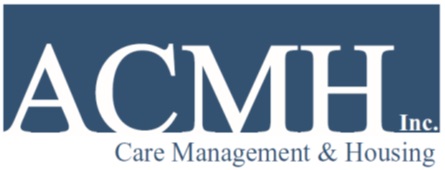 POSITION ANNOUNCEMENTPosition:     Mental Health Clinician, ACTFunction:     Serves as a clinical staff member with the lead responsibility of providing individual/group/family therapy to help clients process trauma and adopt behavioral strategies that support recovery and create healthy relationships.Reports to: Team Leader, ACTJob Summary: An excellent opportunity for an experienced human service professional to play a pivotal role in changing the life trajectory of New Yorkers who have suffered extraordinarily in their lives from homelessness, violence, trauma, untreated behavioral health conditions, incarceration, discrimination, and extreme poverty.The multi-disciplinary ACT team will consist of a Team leader, Licensed Clinicians, a Registered Nurse, a Psychiatrist, Substance Abuse Specialist, Employment Specialist, Housing Specialist, Family Specialist and a Peer Specialist. The team will support program participants in the community to fulfill the potential that they can live stable, happy and healthy lives. Through the application of evidence-based models of care, the team will be committed to aiding program participants in making progress toward clinical stability, stable housing, social connectivity, sobriety, and other goals that improve their lives. The Mental Health Clinician’s role will involve participation in community outreach to engage referred members.  During the initial contact, an immediate needs assessment will be completed to identify the client’s most pressing needs and to identify the domains that are most important to the client.  Together with all members of the team, the Mental Health Clinician will prepare a written plan to prioritize the client’s immediate needs.  The Mental Health Clinician will also participate in in-depth comprehensive assessments and dynamic care planning as a member of the clinical team.  In addition to providing routine team duties in implementing the care plan, the Mental Health Clinician will take lead responsibility in providing individual/group/family therapy to help clients process trauma and adopt behavioral strategies that support recovery and create healthy relationships. The Mental Health Clinician will use Cognitive-Behavioral strategies to help clients shift their thinking and behavior as a means of coping with common stresses and emotional triggers as they developing alternative coping skills that can lead to positive life changes. The role will require field-based work, periodic on call coverage, and a willingness to work flexible hours. On the job training will be provided around ACT CORE Training, CBT, Advanced Motivational Interviewing, Seeking Safety, and CTI and regular learning collaboratives will be available to enhance the professional development. Tasks:Develops rapport with clients in order to engage them in improving their health and wellness.Administers standardized health and psychosocial risk screenings according to program protocols and timeframes.Utilizes health screenings to identify interventions and develop a comprehensive care planCollaborates with members of the care team to identify needs and develop a plan to help client achieve optimal health outcomes. Provides individual/group/family therapy to help clients process trauma and adopt behavioral strategies that support recovery and create healthy relationships.Develops WRAP and Relapse Prevention Plans to help clients understand their patterns and triggers for use and identify interventions to deal with triggers and cravings and identify supports. Implements tasks outlined on the care plan and ensures follow up and continuity of care between client interactions.Regularly reviews and updates the care plan to correspond with services being provided.Documents all interventions and attempted contacts in the EHR in accordance with program standards.Works in collaboration with care providers to address Gaps in CareAssesses domiciled client’s living conditions by conducting home visitsWorks with family members and other collaterals of the client’s choice to facilitate planning and delivery of care Provides comprehensive transitional care following hospitalization events in accordance with ACMH Critical Time Intervention (CTI) Protocols.Reviews new information and complex cases with PCP and multidisciplinary team and incorporates recommendations into the care plan.Facilitates crisis intervention in the event of an emergency.Facilitates care delivery by scheduling appointments, obtaining necessary information, and arranging transportation. Utilizes evidenced based practices, such as seeking safety, motivational interviewing and cognitive behavioral techniques, to empower clients to grow and attain goals.Embraces the team model by collaborating with members of the team and providing support as neededSupports client goals and serves as an advocate on client’s behalf 	Administers Client Service Dollar (CSD) funds and submits required documentationRegularly participates in team meetings and weekly clinical conference Attends in-service training as requestedDuties as assigned by supervisorQualifications:   Mental Health Clinician Qualifications and Salary: M.A. degree in social work, mental health counseling, nursing or psychology and one year of experience providing direct service in the human service field or nursing or Care Management/Service Coordination. Demonstrated competency in clinical documentation, Motivational Interviewing, Suicide Assessment/Prevention, Trauma informed Care, Psychosocial Rehabilitation Principles, cognitive- behavioral strategies and stage-wise treatment. Strong written and verbal communication skills. LMSW, LCSW, or LHMC preferred. Salary: $65,000 plus generous benefits.Email a resume, cover letter and contact information for 3 professional references to:Victoria-Hannibal ClarkTeam Leader, ACTEmail: VHannibal-Clark@acmhnyc.orgACMH is committed to the mental and physical wellbeing of vulnerable New Yorkers and is a leader in the provision of outreach and engagement, care management, rehabilitation, crisis support, and supportive housing.  ACMH seeks to promote actionable change to create an intentional culture of equity at individual, interpersonal and institutional levels.For more information, visit our website: www.acmhnyc.org